2019年二级建造师《建设工程施工管理》模拟试卷一、单项选择题（共 70 题，每题 1 分，每题的备选项中，只有一个最符合题意。）　　1.建设工程项目供货方的项目管理主要在（）阶段进行。A.施工 B.设计 C.决策 D.保修　　2.建设工程项目管理就是自项目开始到项目完成，通过（）使项目目标得以实现。A.项目策划和项目组织 B.项目控制和项目协调 C.项目组织和项目控制 D.项目策划和项目控制3.下列组织工具中，能够反映组成项目所有工作任务的是（）。 A.项目结构图 B.工作任务分工表 C.合同结构图 D.工作流程图　　4.对于建设工程项目业主方而言，项目管理的进度目标是指项目（）的时间目标。A.建安工程完成 B.竣工验收 C.动用 D.保修期结束　　5.编制项目合同编码的基础是（）。A.项目合同文本和项目结构图 B.项目结构图和项目结构编码 C.项目结构编码和项目组织结构图 D.项目合同文本和项目组织结构图　　6.建设工程项目总承包方项目管理工作涉及（）的全过程。A.决策阶段 B.实施阶段 C.使用阶段 D.全寿命周期　　7.项目管理任务分工表是（）的一部分。A.项目组织设计文件 B.项目结构分解 C.项目工作流程图 D.项目管理职能分工　　8.关于组织和组织工具的说法，正确的有（）。A.组织分工一般包含工作任务分工和管理职能分工 B.工作流程组织反映一个组织系统中各项工作之间的指令关系 C.项目管理目标实现的因素中，起决定性作用的是人 D.组织结构模式和组织分工是一种相对动态的组织关系　　9.项目进度跟踪和控制报告是基于进度的（）的定量化数据比较的成果。A.预测值与计划值 B.计划值与实际值 C.实际值与预测值 D.计划值与定额标准值　　10.在项目目标动态控制的纠偏措施中，调整管理职能分工属于（）。A.组织措施 B.管理措施 C.经济措施 D.技术措施　　11.根据《建设工程施工合同（示范文本）》（GF-2013-0201），项目经理因特殊情况授权其下属人员履行 某项工作职责时，应至少提前（）天书面通知监理人。A.5 B.7C.14 D.28　　12.编制项目管理工作任务分工表，首先要做的工作是（）。A.进行项目管理任务的详细分解 B.绘制工作流程图 C.明确项目管理工作部门的工作任务 D.确定项目组织结构　　13.为明确混凝土工程施工中钢筋制作、混凝土浇筑等工作之间的逻辑关系，其工程日志应当编制（）。A.组织结构图 B.任务分工表 C.工作流程图 D.工作一览表　　14.建设工程项目目标动态控制的核心是（）。A.合理确定计划值 B.认真搜集实际值 C.适当调整工程项目目标 D.比较分析，采取纠偏措施　　15.若某风险发生的概率很大，损失量中等，则为（）级风险。A.2 B.3 C.4 D.5　　16.建设工程项目管理的时间范畴是建设工程项目的（）。A.全寿命周期 B.决策阶段 C.实施阶段 D.施工阶段　　17.建设工程项目管理是指自项目开始至项目完成，通过项目策划和项目控制，使项目的费用目标、进度目 标和质量目标得以实现。下列理解正确的是（）。A.自项目开始至项目完成是指项目的全寿命期 B.项目策划的主要任务是项目定义 C.费用目标对业主而言是成本目标 D.项目实施阶段管理的主要任务是通过管理使项目的目标实现　　18.下列工程项目风险管理工作中，属于风险评估阶段的是（）。A.确定风险因素 B.编制项目风险识别报告 C.确定各种风险的风险量和风险等级 D.对风险进行监控　　19.根据建标【2013-44】文件的规定，施工企业按规定应缴纳的房产税属于（）。A.规费 B.企业管理费 C.税金 D.其他项目费　　20.根据《建设工程工程量清单计价规范》(GB50500-2013)，采用工程量清单招标的工程，投标人在投标报 价时不得作为竞争性费用的是（）。A.二次搬运费 B.安全文明施工费 C.夜间施工费 D.总承包服务费　　21.某工程招标人提供的工程量清单中挖土方的工程量为 2600m3，投标人根据其施工方案计算出的挖土方作 业量为 4300m3，完成该分项工程的人、料、机费为 76000 元，管理费为 20000 元，利润为 5000 元。其他因 素均不考虑，则根据已知条件，投标人应报的综合单价为（）元/m3。A.23.49 B.29.28 C.36.92 D.38.85　　22.编制指导性成本计划使用的是（）。A.行业的预算定额 B.企业的预算定额 C.企业的施工定额 D.行业的施工定额　　23.某施工机械的台班产量为 500 ㎡，与之配合的工人小组有 4 人，则人工定额为（）。A.0.2 工日／㎡ B.0.8 工日／㎡ C.0.2 工日／100 ㎡ D.0.8 工日／100 ㎡　　24.根据《建设工程价款结算暂行办法》(财建[2004]369 号)，包工包料的工程原则上预付款比例上限为（）。A.合同金额(扣除暂列金额)的 20% B.合同金额(扣除暂列金额)的 30% C.合同金额(不扣除暂列金额)的 20% D.合同金额(不扣除暂列金额)的 30%　　25.某独立土石方开挖工程采用工程量清单计价方式,建设工程施工合同约定：合同估计工程量 30 万 m3，单 价 35 元/m3,当实际工程量超过估计工程量 20%时，超过部分按 30 元/m3结算。 工程完工后，经业主确认的 工程量为 40 万 m3, 工程竣工应结算的土石方开挖工程总价格为（）万元。A.1200 B.1350 C.1380 D.1400　　26 承包人应在收到发包人指令后的（）天内，向发包人提交现场签证报告。A.7 B.14 C.28 D.5626.合同工程实施期间，如果出现工程量清单中措施项目缺项，应按照（）的规定调整合同价款。 A.变更价款 B.计价规范 C.合同约定 D.措施项目清单27.施工成本分析是在（）的基础上，对成本的形成过程和影响因素进行分析。 A.施工成本计划 B.施工成本预测 C.施工成本核算 D.施工成本考核28.责任目标成本计划降低率属于（）。 A.效益指标 B.质量指标 C.数量指标 D.控制指标29.关于施工预算以下说法正确的是（）。 A.施工预算编制的依据为预算定额 B.施工预算只用于施工企业，与建设单位无直接关系 C.施工预算是投标报价的主要依据 D.以上说法均为错误30.施工成本控制的步骤中，核心的一步是（）。 A.预测 B.比较 C.分析 D.纠偏31.某施工企业进行土方开挖工程，按合同约定 3 月份的计划工作量为 2400m3,计划单价是 12 元/立方米； 到月底检查时，确认承包商完成的工程量为 2000m3，实际单价为 15 元/立方米。则该工程的进度偏差（SV） 和进度绩效指数(SPI)分别为（）。 A.0.6 万元；0.80 B.-0.6 万元；0.83 C.-0.48 万元；0.83 D.0.48 万元；0.8032.某工程项目合同约定采用调值公式法进行结算，合同价为 50 万元，其中可调部分为：人工费占 15%，材 料费占 60%，其他为不可调部分。结算时，人工费价格指数上涨了 10%，材料费价格指数上涨了 20%，则该 项目应结算的工程价款为（）万元。 A.56 B.56.35 C.57 D.56.7533.对于模板、脚手架等可以计算工程量的措施项目，应按（）计价。 A.工料单价法 B.综合单价法 C.参数法 D.分包法34.某工程商品混凝土目标产量为 600m3，单价 710 元/m3，损耗率 4%。实际产量 630m3，单价 730 元/m3。实 际损耗率为 3%。用因素分析法进行分析，由于单价提高使费用增加（）元。 A.22152 元 B.30657 元C.13104 元 D.12480元35.建设工程项目的总进度目标是在项目的（）阶段确定的。 A.决策 B.设计前准备 C.设计 D.施工36.以下建设工程项目总进度目标论证工作中，正确的步骤为（）。 ①协调各层进度计划的关系，编制总进度计划 ②项目的工作编码； ③项目结构分析； ④进度计划系统的结构分析。A.①②③④ B.③④②① C.④③①② D.②①③④37.下列进度控制的各项措施中，属于组织措施的是（）。 A.编制进度控制的工作流程 B.选择合理的合同结构，以避免过多合同界面而影响工作的进度 C.分析影响进度的风险并采取相应措施，以减少进度失衡的风险量 D.选择科学、合理的施工方案，对施工方案进行技术经济分析并考虑其对进度的影响38.在网络计划中，关键工作是指（）。 A.总时差为零的工作 B.计划工期与计算工期之差最小的工作 C.时标网络计划中无波形线的工作 D.持续时间最长的工作39.下列进度计划中，（）是施工进度计划动态控制的依据。 A.控制性施工进度计划 B.指导性施工进度计划 C.实施性施工进度计划 D.里程碑事件的进度目标40.某工序的总时差为 6 天，自由时差为 3 天，该工序的延误时间为 7 天，则该延误对总工期以及紧后工序 的最早开工时间的影响为（）。 A.4 天，1 天 B.均不影响 C.1 天，4 天 D.4 天，4 天　　42.某工程双代号网络计划如下图所示（时间单位：天），其关键线路有（）条。A.2 B.3 C.4 D.543.在上图中，工作 D 的总时差、自由时差分别为（）天。A.0 、0 B.1、0 C.5、5 D.3、2　　44.某分部工程双代号网络计划如下图所示，其不存在的绘图错误是（）。A.存在循环回路 B.节点编号有误 C.多个起点节点 D.有多余虚工作45.单代号网络计划如下图所示(时间单位：天)工作 C 的最迟开始时间是（）。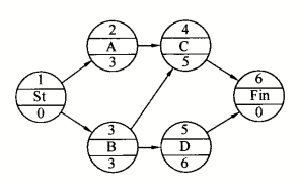 A.0 B.1 C.3 D.446在影响施工质量的五大因素中，建设主管部门推广使用的高性能混凝土技术，属于施工质量影响因素中 的（）因素。 A.环境 B.材料 C.机械 D.方法47.关于施工质量控制特点的说法，正确的是（）。 A.施工质量受到多种因素的影响，因此要保证质量合格很难完全做到 B.施工生产不能进行标准化施工，因此各个工程质量有差异是难免的 C.施工质量控制中，必须强调过程控制，及时做好检查、签证记录 D.施工质量主要依靠对工程实体的终检来判断是否合格48.下列施工质量保证体系的内容中，属于工作保证体系的是（）。 A.明确施工质量目标 B.建立质量检查制度 C.树立“质量第一”的观点 D.建立质量管理组织49.关于企业质量管理体系的认证与监督的说法正确的是（）。 A.企业获准认证的有效期是 2 年 B.质量管理体系是由项目部自我评价与诊断 C.认证应按照申请、审批、审核与注册程序进行 D.获准认证后，每年一次接受认证监督机构的监督管理50.下列施工质量控制的工作中，属于事前控制的是（）。 A.分析可能导致质量问题的因素并制定预防措施 B.隐蔽工程的检查 C.工程质量事故的处理 D.进场材料抽样检验或试验51.下列现场质量检查的方法中，属于目测法的是（）。 A.利用全站仪复查轴线偏差 B.利用酚酞液观察混凝土表面碳化 C.利用磁场磁粉探查焊缝缺陷 D.利用小锤检查表面砖铺贴质量 52.下列质量控制点的重点控制对象中，属于施工技术参数类的是（）。 A.水泥的安定性 B.气体砂浆的饱满度 C.预应力钢筋的张拉 D.混凝土浇筑后的拆模时间53.某工程项目施工工期紧迫，楼面混凝土刚浇筑完毕即上人作业，造成混凝土表面不平并出现楼板裂缝， 按事故责任分此质量事故属于（）事故。 A.操作责任 B.社会责任 C.自然灾害 D.指导责任54.工程质量缺陷按修补方案处理后，仍无法保证达到规定的使用和安全要求，而又无法返工处理的，其正 确的处理方式是（）。 A.不作处理 B.报废处理 C.加固处理 D.限制使用55.下列政府质量监督职能中，属于对建设参与各方主体质量行为监督的是（）。 A.监督检查主体结构的施工质量B.检查工程实体检测报告是否齐全 C.监督工程竣工验收的组织形式 D.监督验收过程中形成的质量验收文件是否符合有关规定56.施工企业职业健康安全与环境管理体系的管理评审是（）。 A.管理体系接受政府监督的一种机制 B.管理体系自我保证和自我监督的一种机制 C.企业最高管理者对管理体系的系统评价 D.对企业执行相关法律情况的评价57.某施工现场发生触电事故后，对现场人员进行了安全用电操作教育，并在现场设置了漏电开关，还对配 电箱、电路进行了防护改造，这体现了施工安全隐患处理的（）原则。 A.冗余安全处理 B.预防与减灾并重处理 C.直接隐患与间接隐患并治 D.单项隐患综合处理58.根据《建设工程项目管理规范》（GF/T50326-2006）的条文说明中所列风险等级，某工程的风险评估值为4,则表明该工程（）。 A.发生风险可能性很大、风险后果为轻度损失 B.发生风险可能性很大、风险后果为中度损失 C.发生风险可能性中等、风险后果为中度损失 D.发生风险可能性中等、风险后果为轻度损失59.以下安全事故应急预案管理的说法，正确的是（）。 A.参建单位的安全生产及应急管理方面的专家，均可受邀参加应急预案评审 B.应急预案应报同级人民政府和上一级安全生产监督管理部门备案 C.施工单位安全事故应急预案未按有关规定备案的，县级以上安全生产监督管理部门给予警告，并处以 5 万元以下的罚款 D.施工单位应每半年至少组织 1 次现场处置方案演练60.下列施工现场文明施工措施中，正确的是（）。 A.现场施工人员佩戴胸卡，按工种统一编号管理 B.市区主要路段设置围挡的高度不低于 2m C.项目经理任命专人为现场文明施工第一责任人D.建筑垃圾和生活垃圾集中一起堆放，并及时清运61.施工平行发承包模式在质量控制方面的特点是（）。 A.业主要负责跟踪管理多个施工承包合同，工作量较大 B.业主控制质量不利 C.合同交互界面比较多，应非常重视合同之间界面的定义 D.不同的分包单位之间一定能够形成控制机制62.某地铁工程施工中，业主将 14 座车站的土建工程分别发包给 14 个土建施工单位，14 座车站的机电安装 工程分别发包给 14 个机电安装单位，那么业主采用的承包模式是（）。 A.施工总承包模式 B.施工平行发承包模式 C.施工总承包管理模式 D.EPC 承包模式63.客观来讲，建设工程施工招标应具备的条件,以下正确的是（）。 A.招标范围、招标方式和招标组织形式等应当履行审核手续，已经批准 B.有相应的资金已经到位 C.招标需要的施工图及技术资料已经准备好 D.中标单位已经提前内定好64.对于招标信息的发布，说法正确的是（）。 A.招标人或其委托的招标代理机构应至少在两家指定的媒介发布招标公告 B.自招标文件或者资格预审文件出售之日起至停止出售之日至，最短不得少于 5 个工作日 C.对于招标文件所附的设计文件，招标人可以向投标人酌情收取一定的费用 D.招标人在发布招标公告、发出投标邀请书后或者售出招标文件或资格预审文件后不得擅自终止招标65.如果招标人在招标文件发布后，发现有问题需要进一步的澄清或修改，必须依据的原则的是（）。 A.招标人对已发出的招标文件进行必要的澄清或者修改，应当在招标文件要求提交投标文件截止时间至 少 14 日之前发出 B.所有的澄清文件最好以书面形式发出 C.所有的澄清文件尽量通知所有的招标文件收受人 D.澄清或者修改的内容应为招标文件的有效组成部分66.下列说法中正确的是（）。 A.发包人应在专用合同条款约定的期限内直接向承包人提供测量基准点、基准线和水准点及其书面资料 B.发包人应根据合同工程的施工需要，负责办理取得出入施工场地的专用和临时道路的通行权利并承担相应的费用，承包人无需协助 C.发包人应按合同约定履行安全职责，授权监理人按合同约定的安全工程内容监督、检查承包人安全工作的实施 D.发包人在任何情况下都应该赔偿第三者人身伤亡和财产损失67.根据《标准施工招标文件》中的通用合同条款，没有（）的变更指示，承包人不得擅自进行工程变更。 A.项目业主 B.设计单位 C.监理方 D.变更提出方68.下列施工承包合同形式中，承包商承担全部工作量和价格风险的是（）。 A.单价合同 B.固定总价合同 C.变动总价合同 D.成本回本合同69.某工程施工承包合同单价合同，在签订合同时双方根据估算的或工程量约定了一个合同总价。在实际结算时，上述的合同总价与合同各项单价乘以实际完成工程量之和不一致，则价款结算应以（）为准。 A.签订的合同总价 B.合同中各项单价乘以实际完成的工程量之和 C.实际完成的工程量乘以重新协商的各项单价之和D.双方重新协商确定的单价和工程量70.下列关于施工文件立卷的说法，正确的是（）。 A.竣工验收文件按单位工程专业组卷 B.卷内备考表排列在卷内文件的首页之前 C.保管期限为永久的工程档案，其保存期限等于该工程的使用寿命 D.同一案卷内有不同密级的文件，应以低密级为本卷密级二、多项选择题（共 25 题，每题 2 分。每题的备选项中，有 2 个或 2 个以上符合题意，至少有 1 个错项。 错选，本题不得分；少选，所选的每个选项得 0.5 分。）71.根据《建设工程监理规范》（GB50319-2000），编制工程建设监理规划应遵循的程序和依据是（）。 A.在收到设计文件后开始编制 B.在签订委托监理合同前编制完成 C.完成后必须经监理单位技术负责人审核批准 D.应由总监理工程师主持编制 E.依据项目审批文件编制72.关于项目管理组织结构模式说法正确的有（）。 A.矩阵组织适用于大型组织系统 B.矩阵组织系统中有横向和纵向两个指令源 C.职能组织结构中每一个工作部门只有一个指令源 D.大型线性组织系统中的指令路径太长 E.线性组织结构中可以跨部门下达指令73.根据《建设工程项目管理规范》项目经理应具有权限包括（）。 A.主持项目经理部工作 B.代表本企业与业主签订承包合同 C.制定项目经理部内部计酬办法 D.参与选择物资供应单位 E.负责组建项目经理部74.关于组织和组织工具的说法，正确的有（）。 A.组织分工一般包含工作任务分工和管理职能分工 B.工作流程反映一个组织系统中各项工作之间的指令关系 C.工作流程图是一种重要的技术工作 D.组织结构模式和组织分工式一种相对静态的组织关系 E.在线性组织结构中，每一个工作部门的指令源是唯一的75.建筑安装工程费用中的措施项目费包括（）。 A.安拆费及场外运费 B.二次搬运费 C.工程定位复测费 D.特殊情况下支付的工资 E.已完成工程及设备保护费76.编制人工定额时，属于工人有效工作的时间是（）。 A.违背劳动纪律损失时间 B.基本工作时间 C.辅助工作时间 D.准备与结束工作时间 E.不可避免的中断时间77.由于业主无法按时提交施工图纸，导致某非关键工作延误 5 天（该工作的总时差为 7 天），导致承包人 工人窝工 30 工日，租赁的机械闲置了 5 个台班，下列关于该事件的索赔中，说法正确的是（）。 A.工期不予索赔 B.可以按照人工工日单价索赔 30 工日窝工费 C.可以按照租赁费索赔机械闲置费 D.可以索赔人员及机械窝工损失的利润E.在计算索赔费用时常采用实际费用法计算78.建设工程项目施工成本计划的编制依据有（）。 A.建设投资估算书 B.投标报价文件 C.施工组织设计或施工方案 D.施工成本预测资料 E.施工招标文件79.施工综合成本分析的方法包括（）。 A.比较法 B.年度成本分析 C.分部分项工程成本分析 D.因素分析法 E.比率法80.总进度纲要的主要内容包括（）。 A.总进度规划 B.设计工作进度 C.项目实施的总体部署 D.工程施工和设备安装进度 E.确定里程碑事件的计划进度目标　　81.下图中，不符合双代号网络图绘图规则的有（）。A.存在多个起始节点 B.存在多个终止节点 C.存在循环回路 D.编号存在错误 E.存在无箭头工作82.下列建设工程项目进度控制措施中，属于经济措施的有（）。 A.编制资源需求计划 B.选择合理的合同结构 C.落实经济激励措施 D.召开进度控制会议 E.物资供应的合理性分析83.施工机械设备是指施工过程中使用的各类机具设备，包括（）等。 A.运输设备和操作工具 B.测量仪器和计量器具 C.工程实体配套的工艺设备 D.电梯、泵机、通风空调设备 E.施工安全设施84.下列施工质量保证体系的内容中，属于施工阶段工作保证体系的有（）。 A.建立质量检验制度 B.建立施工现场管理制度 C.进行施工平面设计 D.建立回访制度 E.开展群众性的 QC 活动85.下列现场质量检查方法中，属于无损检测方法的是（）。 A.拖线板挂锤吊线检查 B.铁锤敲击检查 C.留置试块试验检查 D.超声波探伤检查 E.X 探伤射线86.下列导致施工质量事故的原因中，属于施工失误的是（）。 A.使用不合格的工程材料 B.施工人员不具备上岗的技术资质 C.边勘察、边设计、边施工 D.勘察报告不准、不细E.施工管理混乱87.政府质量监督管理的内容有（）。 A.抽查主要建筑材料的质量 B.监督工程竣工验收 C.抽查施工进度计划的执行情况 D.依法处罚违法违规行为 E.定期统计分析本地区工程质量情况88.职业健康安全与环境管理体系作业文件一般包括（）。 A.作业指导书 B.监测活动准则 C.程序文件引用的表格 D.管理规定 E.绩效报告89.根据《建设工程安全生产管理条例》，施工单位应当组织专家对专项施工方案进行论证、审查的分部分项工程有（）。 A.拆除工程 B.地下暗挖工程 C.高大模板工程 D.起重吊装工程 E.深基坑工程90.生产安全事故报告和调查处理过程中，对事故发生单位处 100 万元以上 500 万元以下罚款的情形有 （）。 A.不立即组织事故抢救 B.销毁有关证据 C.迟报或漏报事故 D.指使他人作伪证 E.故意破坏事故现场91.与平行发承包模式相比，采用施工总承包模式的优点是（）。 A.业主的合同管理工作量大大减小 B.业主只负责对施工总承包单位的管理及组织协调 C.建设周期会缩短 D.有利于项目进度的控制 E.只需要进行一次招投标92.对于一些特殊的项目，采用邀请招标的方式确实更有利。根据我国的有关规定，有下列情形之一的，经 批准可以进行邀请招标的是（）。 A.项目技术复杂或有特殊要求，只有少量几家潜在投标人可供选择的 B.受自然地域环境限制的 C.涉及国家安全、国家秘密或者抢险救灾，适宜招标但不宜公开招标 D.公开招标的的费用与项目的价值相比不值得的 E.邀请招标最多邀请两个就可以了93.正式投标的时候，投标单位一定要注意规范和时间要求，比如（）。 A.招标人所规定的投标截止日就是提交标书最后的期限 B.投标文件应当对招标文件提出的实质性要求和条件作出响应 C.标书的提交可以不密封，但是一定要有签章 D.要注意招标文件要求的担保方式、金额以及担保期限等 E.投标人在招标范围以外提出新的要求，招标人也可视具体情况接受94.下列属于发包人义务的是（）。 A.组织设计交底 B.发开工通知 C.提供施工场地 D.代替承包人办好一切证件和批件 E.组织竣工验收95.下列施工文档资料中，应归档为工程施工技术管理资料的有（）。A.图纸会审记录 B.交工验收证明书C.交接检查记录 D.竣工图 E.工程质量事故报告2019年全国注册二级建造师执业资格考试《建设工程施工管理》模拟试卷参考答案一、单项选择题（共 70 题，每题 1 分，每题的备选项中，只有一个最符合题意。）　　1—10A D A C B B A A B A11—20B A C D C C D C B B21-30D B D B C A B C B B31—40 C C D B C A B A B A41—50C C C A D D C B D A51—60D B D D B C D B D A61—70C B A D D C C B B A二、多项选择题（共 25 题，每题 2 分。每题的备选项中，有 2 个或 2 个以上符合题意，至少有 1 个错项。 错选，本题不得分；少选，所选的每个选项得 0.5 分。）　　71 —80 ACDE ABD ACD ADE BCE BCD ACE BCD BC ACE　　81—90 ACDE AC ABE AE DE ABE ABDE ABCD BCE BDE　　91 —95ABE ABCD ABD ABCE ABCE